Инвестиционные проекты планируемые к реализации в Ульяновской области в рамках проекта ТРК «Музей СССР»:1. ЭКСПОЗИЦИЯ МУЗЕЯ-МЕМОРИАЛА К 150-ЛЕТИЮ В.И.ЛЕНИНА В 2020 ГОДУВ основу научно-исторической концепции экспозиции предполагается положить известную в науке идею «path dependence» - зависимость состояния общества от предшествующего развития. Создание новой основной экспозиции Ленинского мемориала «Наследие эпохи» диктуется, развитием мировой и отечественной исторической науки, накоплением опыта музейной работы, возросшим общественным интересом к событиям социалистического прошлого.	Стремясь сохранить свою гуманистическую целостность, общество настойчиво ищет механизмы противостояния своему распаду. В качестве одного из них должен выступать музей.Предлагаемая теория «эффект колеи» позволит использовать дореволюционный музейный компонент – Мемориальные дома Ленинский мемориал для понимания сложных и противоречивых процессов, которые происходили в стране в годы революции и в советский период.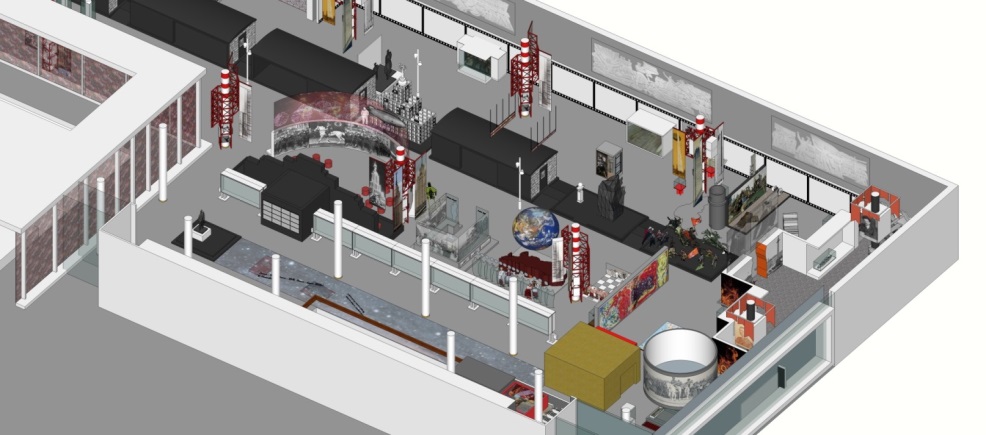 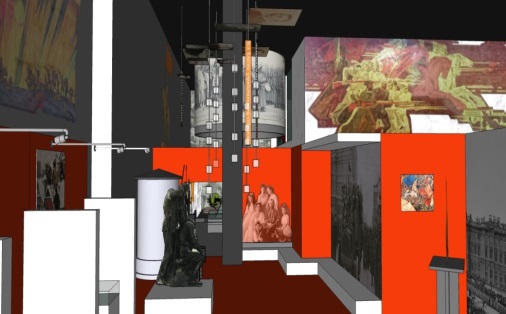 Требуемый объём инвестиций для начала реализации проекта новой экспозиции: 1-й этап – 57млн. рублейТребуемый объём вложений в капитальный ремонт здания Ленинского мемориала: 180 млн. рублейСредства от приносящей доход деятельности за 2016 год:31 млн. рублей.Субсидии из областного бюджета на выполнение государственного заданияна 2017: 136 млн. рублей.Штатная численность 540 ед.2.ПАРК ДРУЖБЫ НАРОДОВВерхняя терраса парка Дружбы народов была обустроена в 1977 году, ее создание завершило комплекс мемориала В. И. Ленину. Задачей парка было показать единство, равенство и братство народов СССР. Территория была поделена на участки по числу советских республик, каждую из которых символизировали скульптурные и малые архитектурные формы. В постсоветские годы парк пришел в упадок, сейчас это заброшенный зеленый массив в центре города на крутом склоне Волги. Парк Дружбы народов — уникальный исторический символ, который нуждается в восстановлении.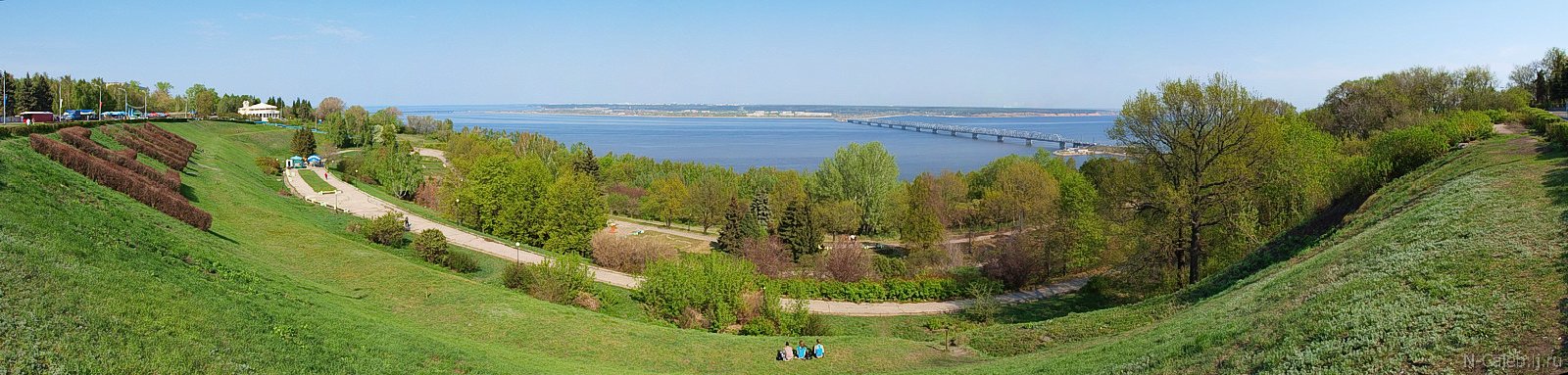 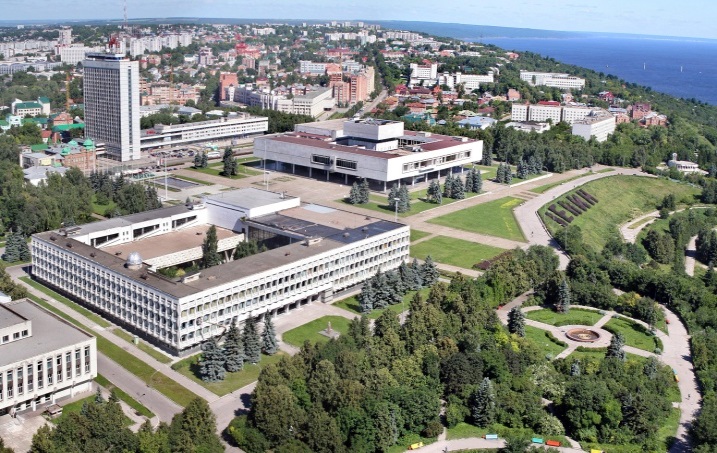 Обновленный парк станет центральным городским пространством для проведения массовых мероприятий, отдыха и встреч горожан. Концепция предполагает реновацию общественных пространств и организацию новых зон для отдыха, событийное и функциональное наполнение территории. Здесь появятся знаковые точки притяжения — ландшафтный амфитеатр с видом на Волгу и площадкадля круглогодичного проведения общественных мероприятий. Благоустройствосуществующего озеленения и восстановление цветников — символов 15 союзныхреспублик, создание велосипедной инфраструктуры, установка детских и спортивных площадок вернет былую привлекательность этой части парка, а реконструкциялестниц и установка пандусов свяжет парк с бульваром и центром города.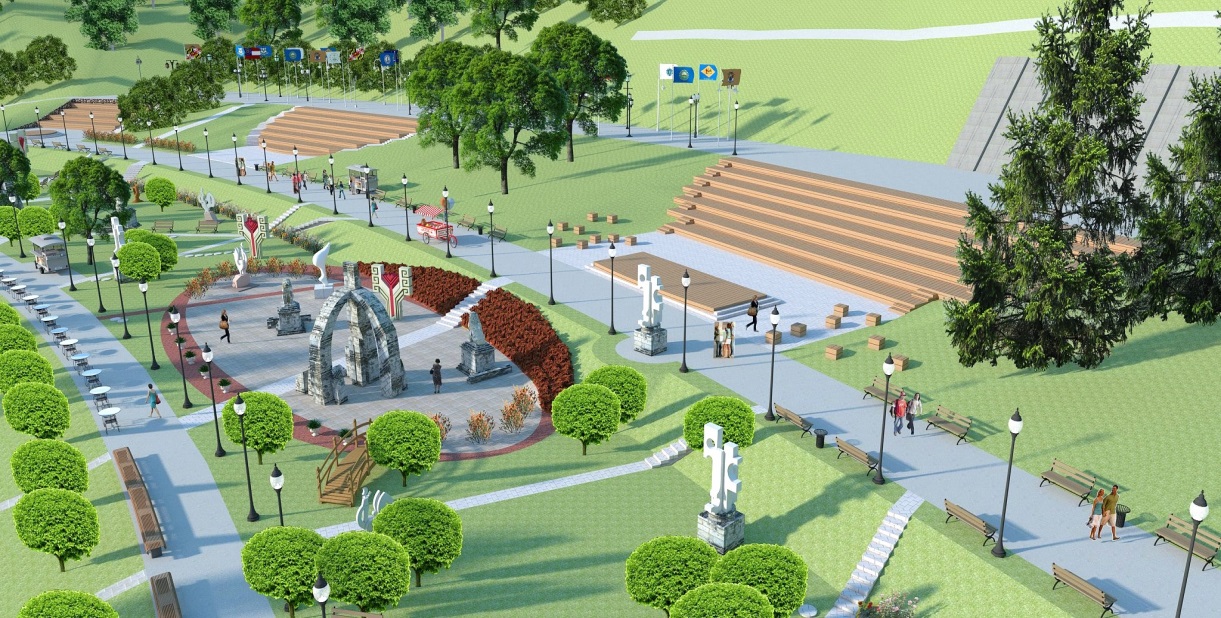 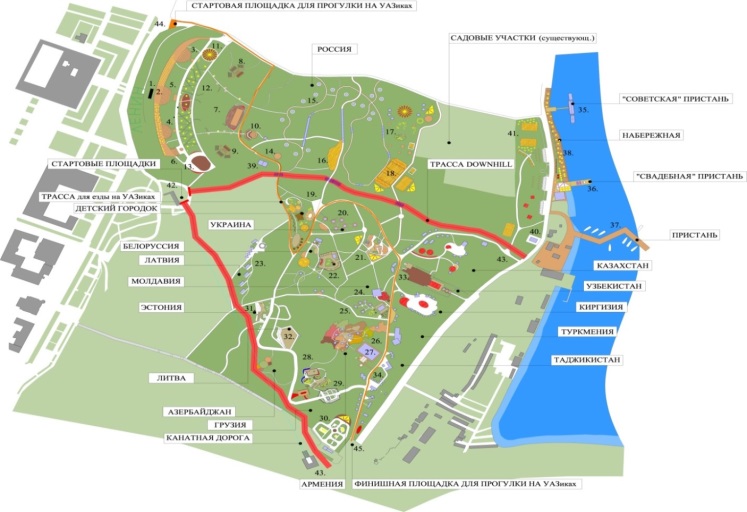 3.НАБЕРЕЖНАЯ РЕКИ ВОЛГАТерритория пользуется популярностью у самых разных групп населения. Развитие целевых функций поможет повысить притягательность отдельных зон. Благоустройство набережной реки Волга будет способствовать его востребованности у туристов.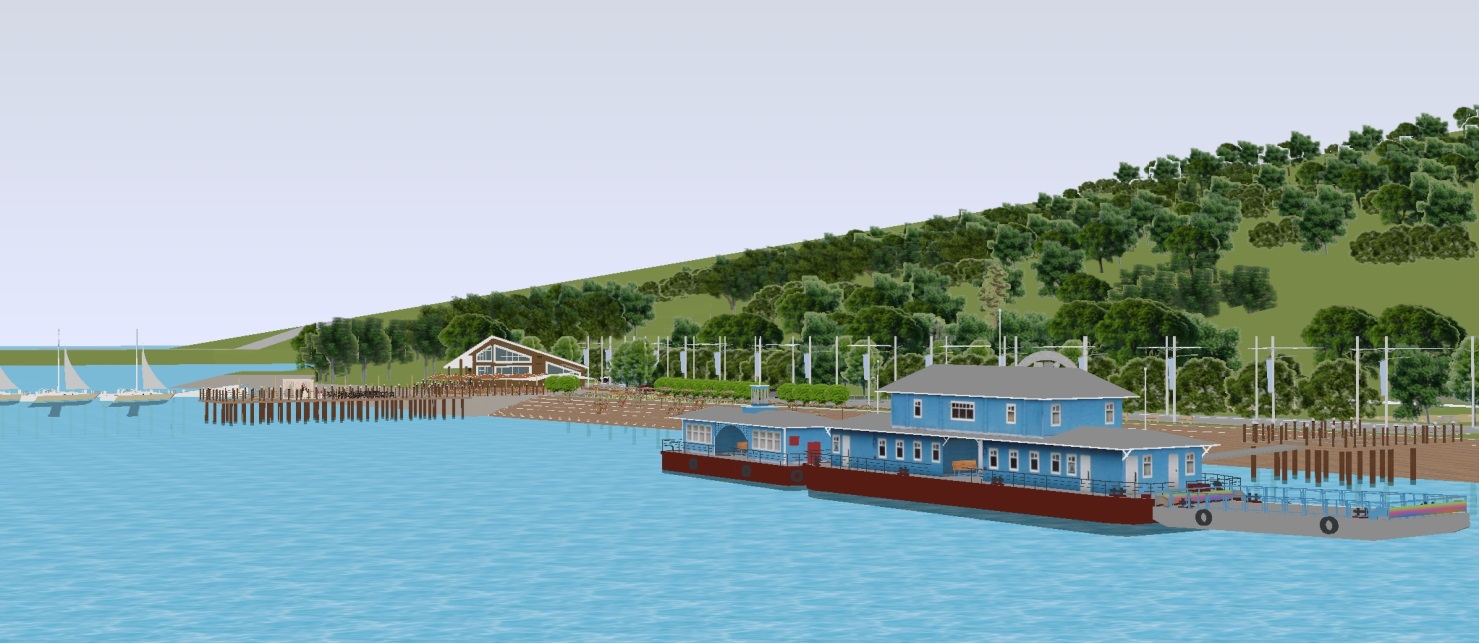 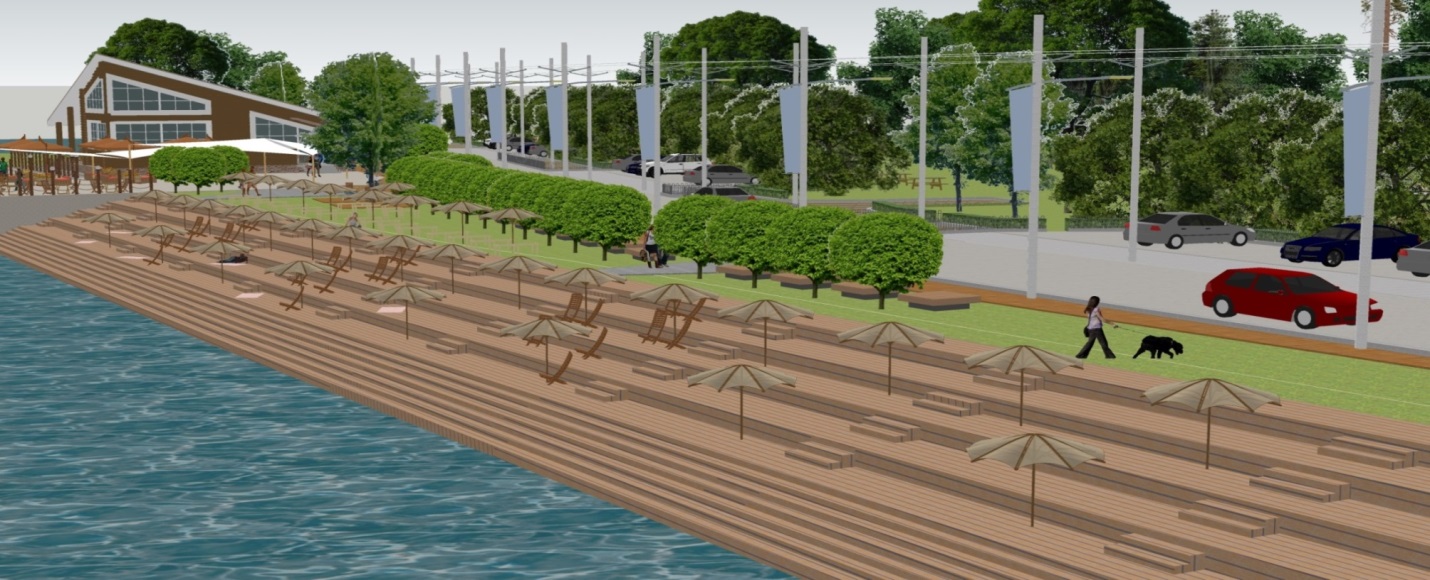 4. РЕКОНСТРУКЦИЯ ГОСТИНИЦЫ «ВЕНЕЦ»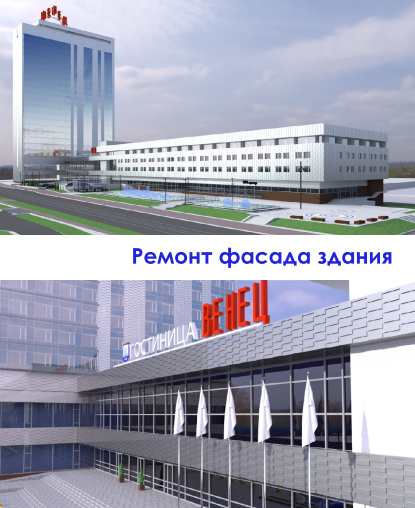 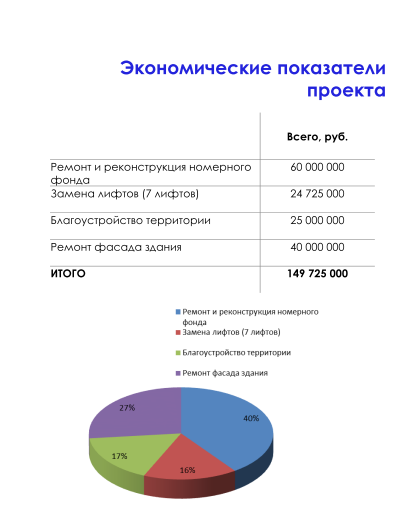 5. РЕКОНСТРУКЦИЯ ГОСТИНИЦЫ «ОКТЯБРЬСКАЯ»Гостиница «Октябрьская» - это отель категории «Три звезды» в центре города Ульяновск. Отель был построен в конце 80-х годов, последняя реновация номерного фонда была произведена в 2016 году. К услугам гостей: 7 категорий номеров, 3 конференц-зала, ресторан «Октябрьский», парковка, охраняемая стоянка, услуги бизнес-центра, бильярдный зал. Удобное расположение в историческом центре города, на берегу Волги, в районе с доступной и сложившейся инфраструктурой.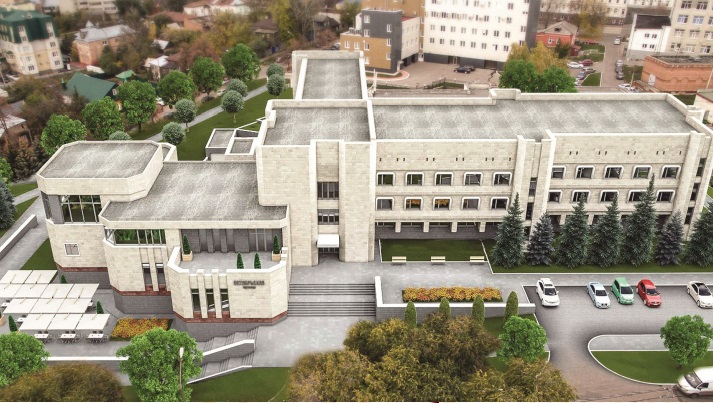 Планируется с 2017 по 2019 год осуществить мероприятия по реконструкции отеля:- Возведение конференц-зала со смотровой площадкой общей площадью 470 кв.м. (на 300 человек)- Реконструкция номерного фонда(116 койко-мест)- Реконструкция ресторана на 150 посадочных мест- Реконструкция системы отопления, освещения, канализации, водоснабжения6. РЕКОНСТРУКЦИЯ ГОСТИНИЦЫ «СОВЕТСКАЯ»Гостиница «Советская» - старейшая гостиница Ульяновска, она была возведена в далеком 1969 году в самом центре города. На сегодняшний день концепцией реконструкции предусмотрено разделение здания на две части, объединённых единой инфраструктурой. Часть зданий будет отдана под офисные помещения, часть – под гостиницу уровня две «звезды». Предусмотрено чёткое зональное разделение, а гостиница будет обустроена по европейским требованиям. Прежде всего, номера будут рассчитаны на постояльцев, приехавших в командировку, а также на туристов.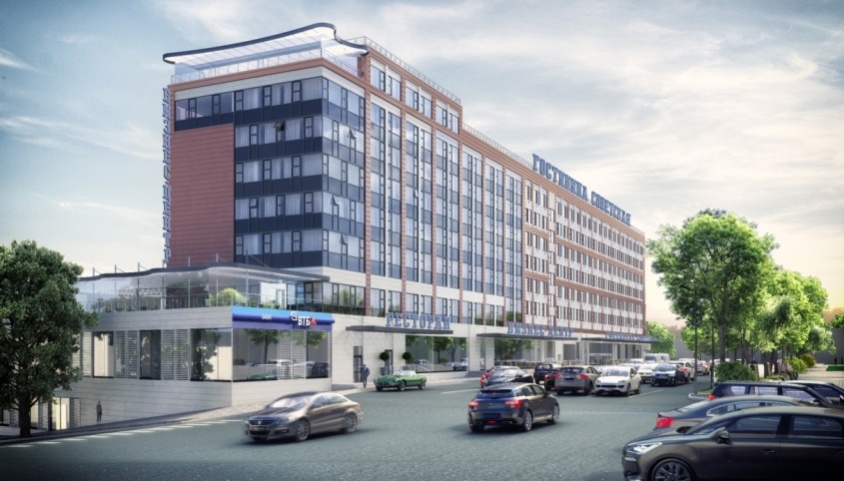 Планируемая реконструкция:- Номерной фонд 152 номера- Зона бизнеса (переговорные, конференцзал) 900 кв.м.- Офисная зона 2500-3000 кв.м.Инвестиции: частные 600 млн.рублейГос. поддержка - инфраструктура:1. Газоснабжение 60 млн.рублей2. Реконструкция ТП и дополнительные мощности (1,5-2мВт) – 45 млн.рублей3. Реконструкция водопровода и канализации - 15 млн.рублей7. СТРОИТЕЛЬСТВО КЕЙТЕРИНГОВОЙ ПЛОЩАДКИ«Кейтеринговая плошадка» будет использоваться для проведения выставок и конференций. Количество вновь создаваемых рабочих мест 21.Частные инвестиции в строительство здания10 000 000 рублей 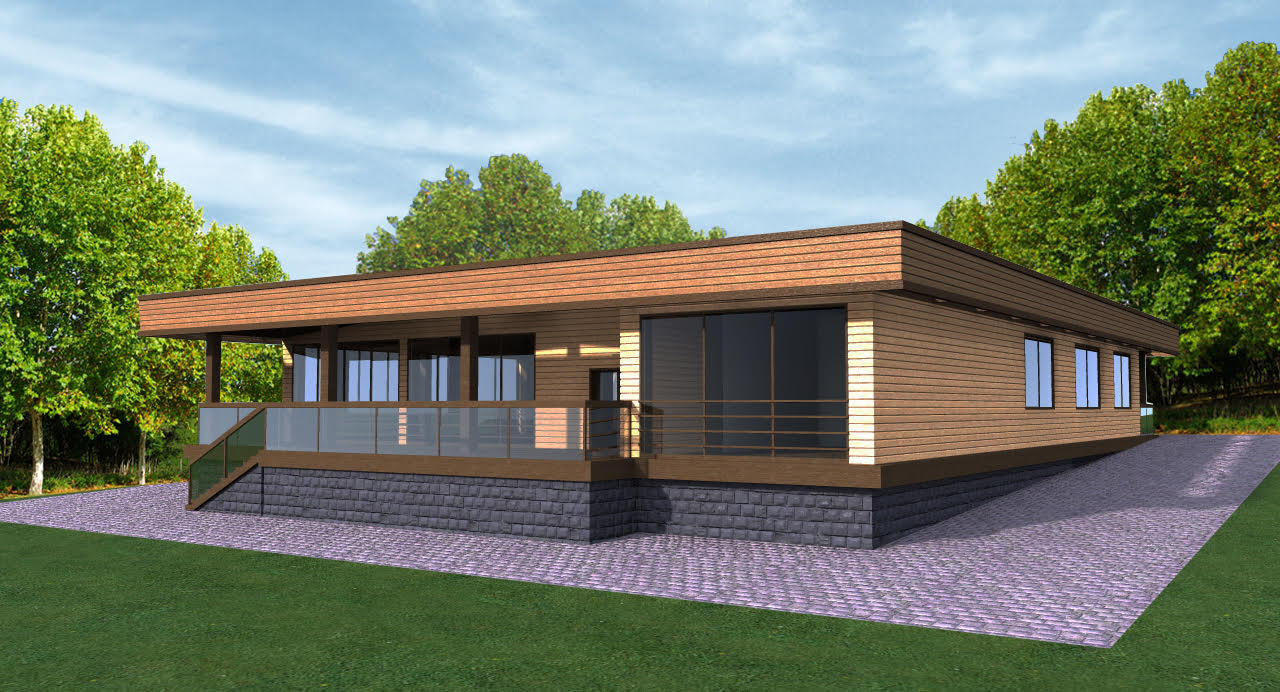 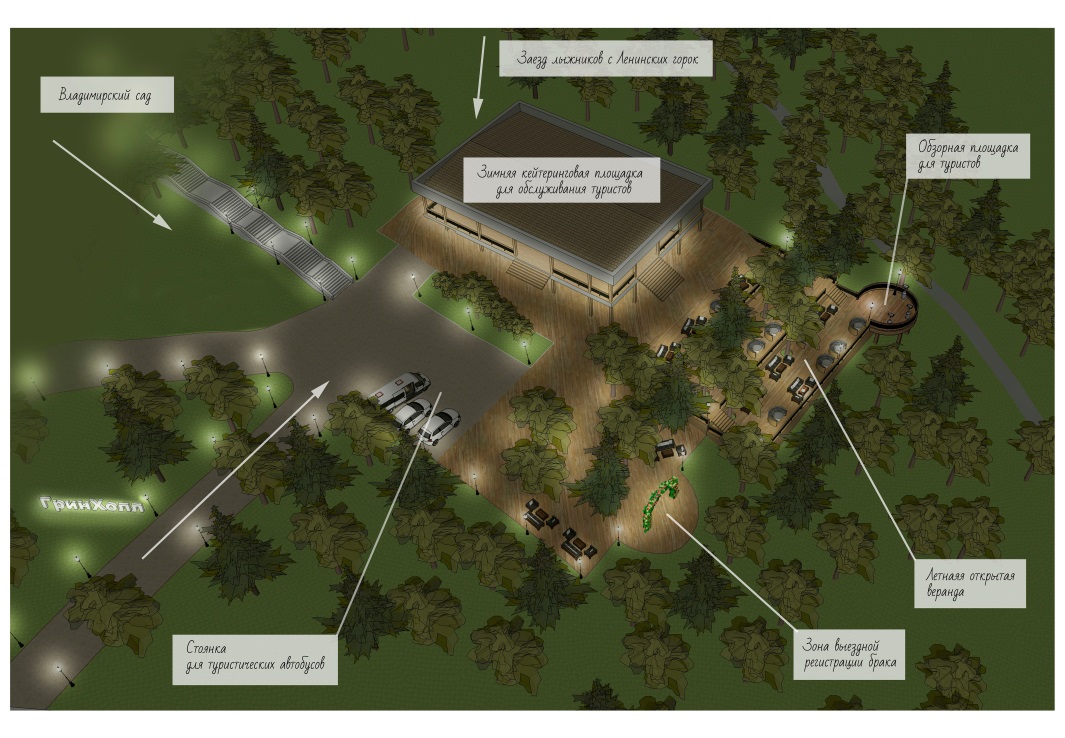 8. РЕКОНСТРУКЦИЯ ПЛЯЖНОЙ ЗОНЫ ОТДЫХАПроект «Золотые пески». Создание комфортного и оборудованного места отдыха в летнее время года для жителей и гостей города на пляже в соответствии с современными тенденциями пляжного отдыха. Стоимость проекта: 9 087 900 рублейСобственные средства инвестора: 3 235 400 рублейСумма финансовой помощи из консолидированного бюджета Ульяновской области: 5 852 500 рублей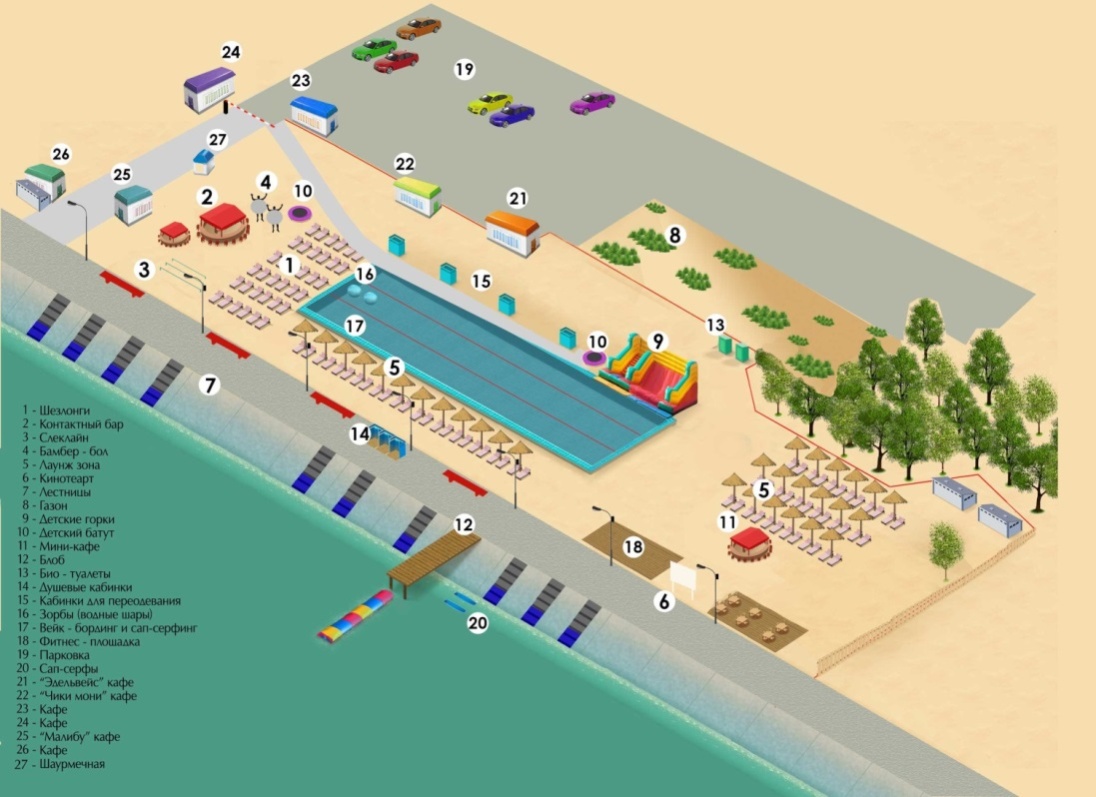 9. СТРОИТЕЛЬСТВО КИНОСТУДИИ И МУЗЕЯ СОВЕТСКОГО КИНО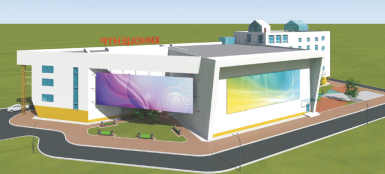 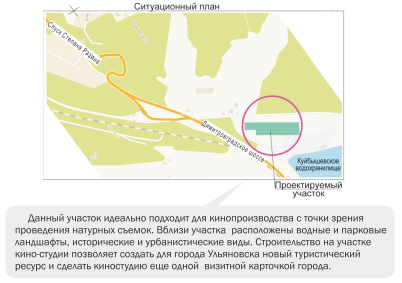 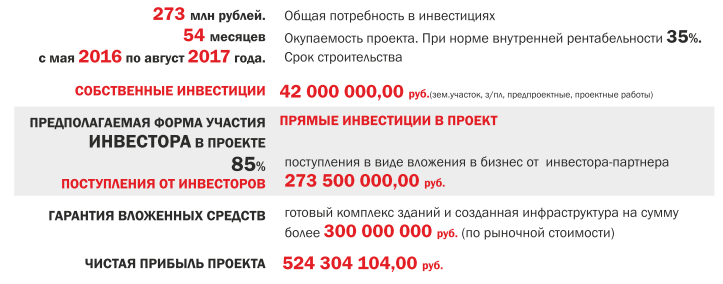 10. ЗАВЕРШЕНИЕ СТРОИТЕЛЬСТВА ДОМА ОТДЫХА «БЕРЕГ ОРЛАНОВ»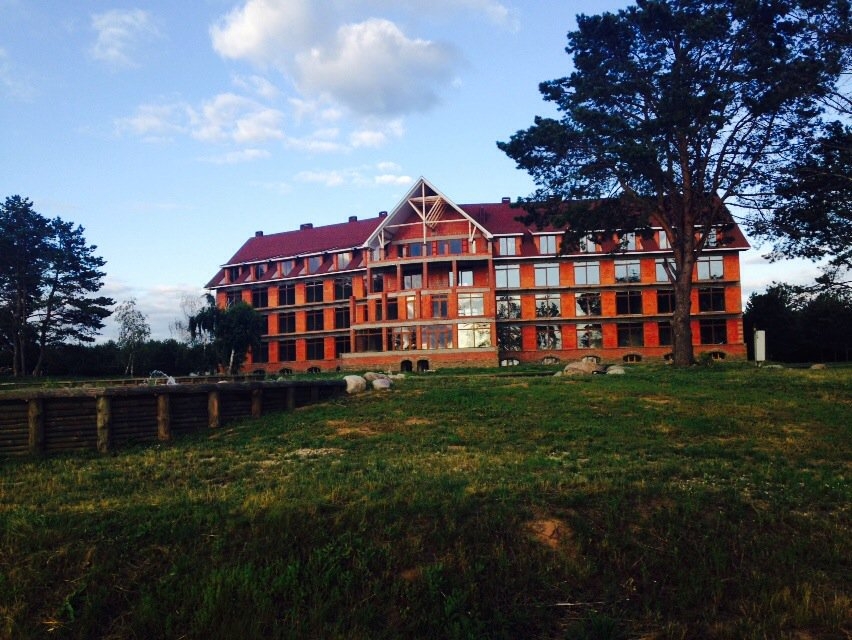 На сегодняшний день: - возведено основное здание Дома отдыха (1 очередь)с устройством кровли и остеклением периметра здания;-смонтированы локальные очистные сооружения; -возведено здание водоочистного сооружениянад индивидуальной скважиной с установкой необходимого оборудования; -смонтирована и введена в эксплуатацию ТП-250; -завершены работы по прокладке наружных сетей водоснабжения ( от индивидуальной скважины), наружных сетей канализации (от локальных очистных сооружений),наружных сетей электроснабжения (от ТП-250), наружных сетей теплоснабжения (геотермальное теплоснабжение);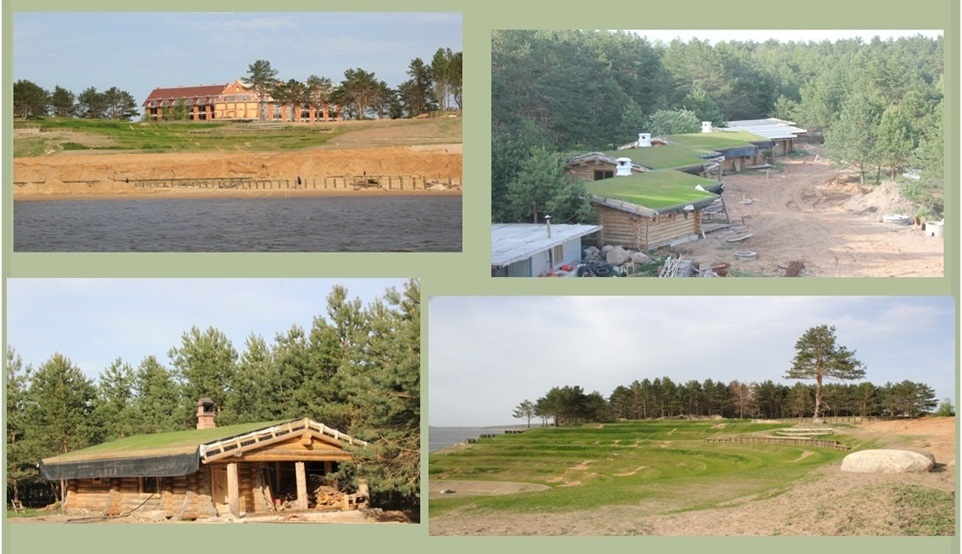 - проведены работы по прокладке внутренних сетейэлектроснабжения, внутренних магистральных сетей водоснабжения, канализации, противопожарного водопровода- Объём частных инвестиций –300 млн. рублей- Количество койко-мест – 150- Количество новых рабочих мест - 4011. РАСШИРЕНИЕ АГРОТУРИСТИЧЕСКОГО КОМПЛЕКСААгротуристический комплекс представляет собой множество отдельных бревенчатых домиков и хозяйственных строений, благоустроенной спортивной площадкой и площадками для отдыха, на территории находится небольшой храм.АТК располагается в зелёной зоне на берегу Старомайнского залива. Основные зданиязапроектированы в одноэтажном варианте. 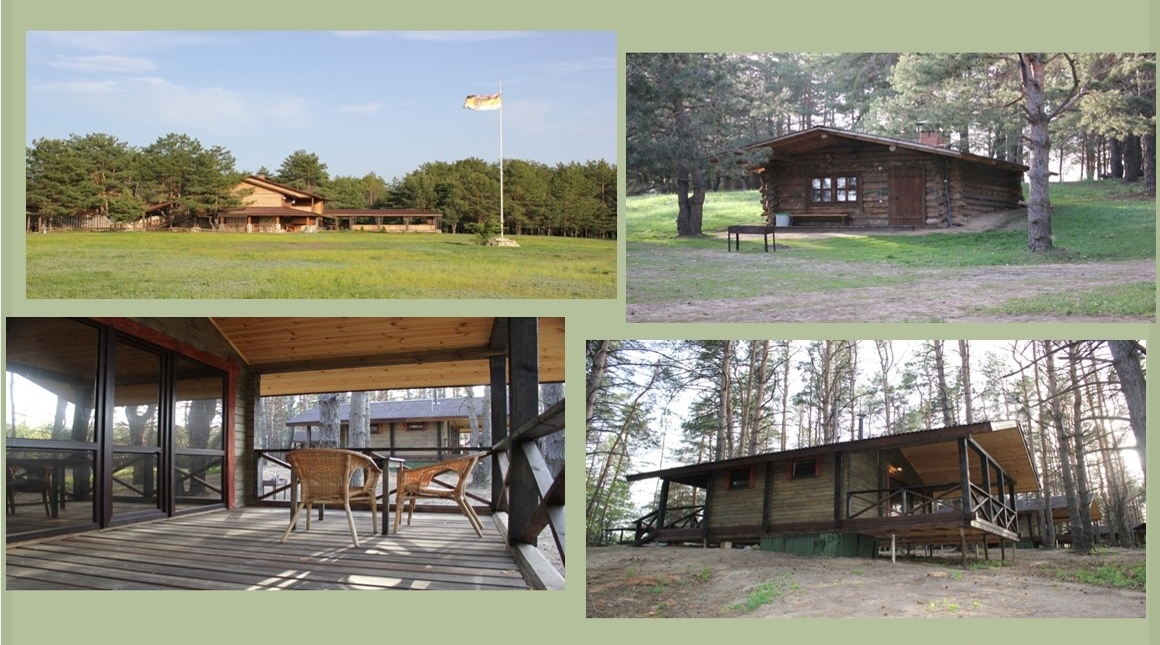 30 домов из деревянных срубов. Современные экологичные материалы гармонично вписывающиеся в окружающую среду.Количество созданных новых рабочих мест – 38Объём частных инвестиций 80 млн. рублейКоличество новых койко-мест - 12012. РАСШИРЕНИЕ БАЗЫ АКТИВНОГО ОТДЫХАСлавянское подворье - отель на воде. Комплекс комфортабельных апартаментов, стоящий на сваях, раскинувшийся по береговой линии живописного полуострова. На сегодняшний день:- возведены и успешно эксплуатируются все здания отельного комплекса, кроме зданий 6,7,8 (сдача в эксплуатацию май-июнь 2017 года)- смонтированы и запущены локальные очистные сооружения;-возведено и успешно эксплуатируется здание водоочистного сооружениянад индивидуальной скважинойс установкой необходимого оборудования; 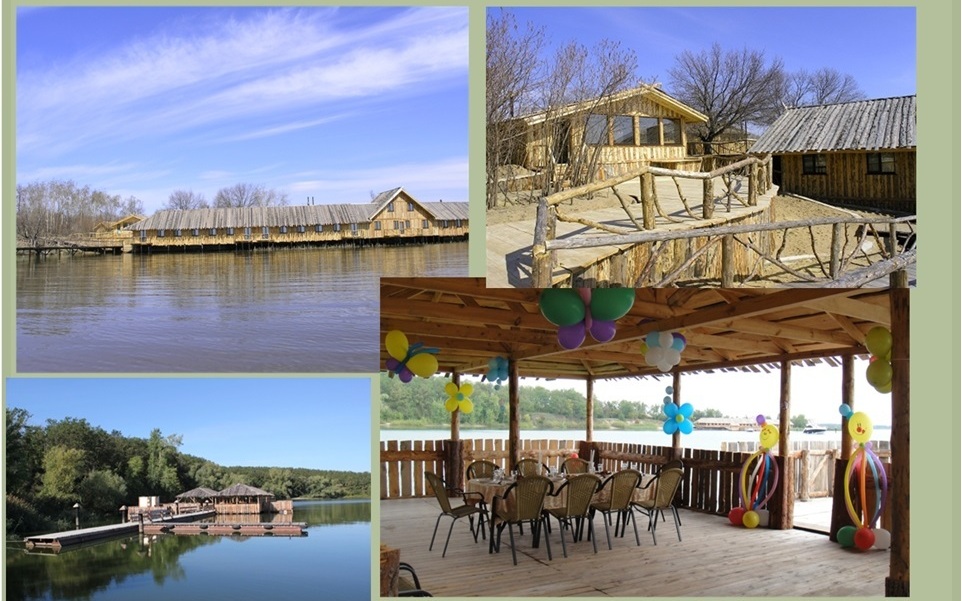 -смонтирована и введена в эксплуатацию ТП; -смонтированы и успешно эксплуатируются сети водоснабжения (от индивидуальной скважины), сети канализации (от локальных очистных сооружений), наружные сети электроснабжения (от ТП), сети теплоснабжения;- смонтированы и успешно эксплуатируются внутренние сети электроснабжения, внутренние магистральные сети водоснабжения, канализация, противопожарные водопроводы;Количество создаваемых новых рабочих мест – 35Объём частных инвестиций 75 млн. рублейКоличество новых койко-мест – 250